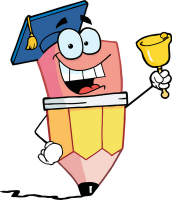 Dzwonki1755 – 8 401755 – 8 405 min2845 – 9305 min2845 – 93010 minherbata3940 – 102510 minherbata3940 – 10255 min41030 – 11155 min41030 – 111520 minobiadowa51135 – 122020 minobiadowa51135 – 122015 minobiadowa61235 – 132015 minobiadowa61235 – 13205 min71325 – 14105 min71325 – 14105 min81415 – 15005 min81415 – 1500